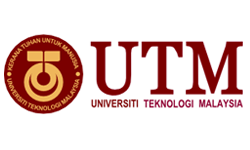 PERMOHONAN CUTI GANTIANKepada    :	 Bahagian A (Untuk diisi oleh permohon)Saya memohon cuti gantian selama  ________  hari		              *potong mana yang tidak berkenaanButiran Terperinci Cuti Gantian (Bengkel /Tugas Rasmi) sertakan salinan surat arahah bertugasButiran Terperinci kerja lebih masa. Sila catatkan di lampiran yang disediakan _____________________________________________________________________________________Bahagian B (Untuk Kegunaan Pejabat) *Tanda  ditempat yang berkaitan   Tarikh ........................ 				TT & Cop Ketua Jabatan ...................................... Tarikh .........................	                                    		TT & Cop Ketua Jabatan ......................................Lampiran Butiran Terperinci kerja lebih masaUNTUK KEGUNAAN PEJABAT NamaHP/SambNo. PekerjaTarikhJawatanTandatanganUnit/JbtnTandatanganTarikh bercuti daridan*hingga*Alamat semasa bercutiTarikhBengkel /Tugas Rasmi*DISOKONGSelamaharidarihingga*TIDAK DISOKONGCatatan*DILULUSKAN Selamaharidarihingga*TIDAK DILULUSKANCatatanTARIKHPERKARAMASA MULAMASA TAMATJUMLAH JAMJumlah Keseluruhan JamJumlah Keseluruhan JamJumlah Keseluruhan JamJumlah Keseluruhan JamTandatangan Kerani Cuti TarikhRekod Staf